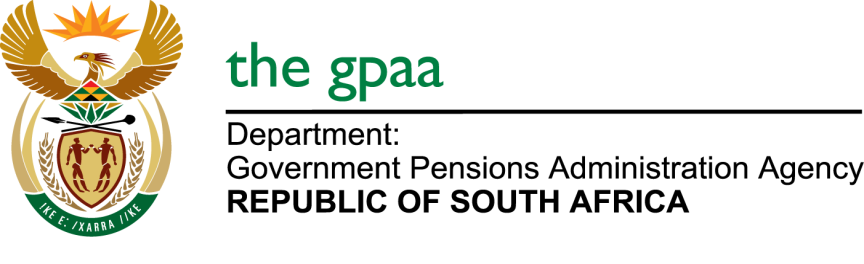 CLOSING DATE: 15 MARCH 2019SUPPLY AND INSTALLATION OF WATER COOLER BID (GPAA 02/2019)NAME OF BIDDERSPureau-The water and coffee co.62 WatersHamisi LogisticsDumza LogisticsSustainable ProsperityPatanza  InfrastructureThula and Cindy’s Trading EnterpriseWater HQ 4 LIFEShttle PHD Pty LtdLutak Consulting cc Tshwaratsotsi Security and Cleaning cc